eTable 1. Descriptions of databaseseTable 1. continued. Descriptions of databaseseTable 2. Diagnostic codes for mental health conditions identificationeTable 2. continued. Diagnostic codes for mental health conditions identificationeTable 2. continued. Diagnostic codes for mental health conditions identificationeTable 3. Demographic characteristics of individuals in each database between 2017 and 2021eTable 3. continued. Demographic characteristics of individuals in each database between 2017 and 2021eTable 3. continued. Demographic characteristics of individuals in each database between 2017 and 2021eTable 4. Total number of unique individuals, incident cases, and the incidence of seven mental health diagnoses in each year between 2017 and 2021 in each databaseeTable 4. continued. Total number of unique individuals, incident cases, and incidence of seven mental health diagnoses in each year between 2017 and 2021 in each databasea The full-year data in 2021 were not available at the time of analysesb The total number includes all people between January 2016 to the latest available month in 2021 for each database   eTable 5. Full estimates from interrupted time-series analyses of the monthly number of incident cases of seven mental health diagnoseseTable 6. Full estimates from sensitivity analysis one: interrupted time-series analyses of the monthly number of incident cases of seven mental health diagnoses using February 2020 as the transition period eTable 7. Full estimates from sensitivity analysis two: interrupted time-series analyses of the monthly number of incident cases of seven mental health diagnoses using March to April 2022 as the transition period eTable 8. Full estimates from interrupted time-series analyses of the monthly incidence of seven mental health diagnoseseTable 9. Full estimates from sensitivity analysis one: interrupted time-series analyses of the monthly incidence of seven mental health diagnoses using February 2020 as the transition period eTable 10. Full estimates from sensitivity analysis two: interrupted time-series analyses of the monthly incidence of seven mental health diagnoses using March to April 2022 as the transition period eFigure 1. COVID-19 Stringency Index between January 2020 and January 2022 in France, Germany, Italy, South Korea, the UK, and the US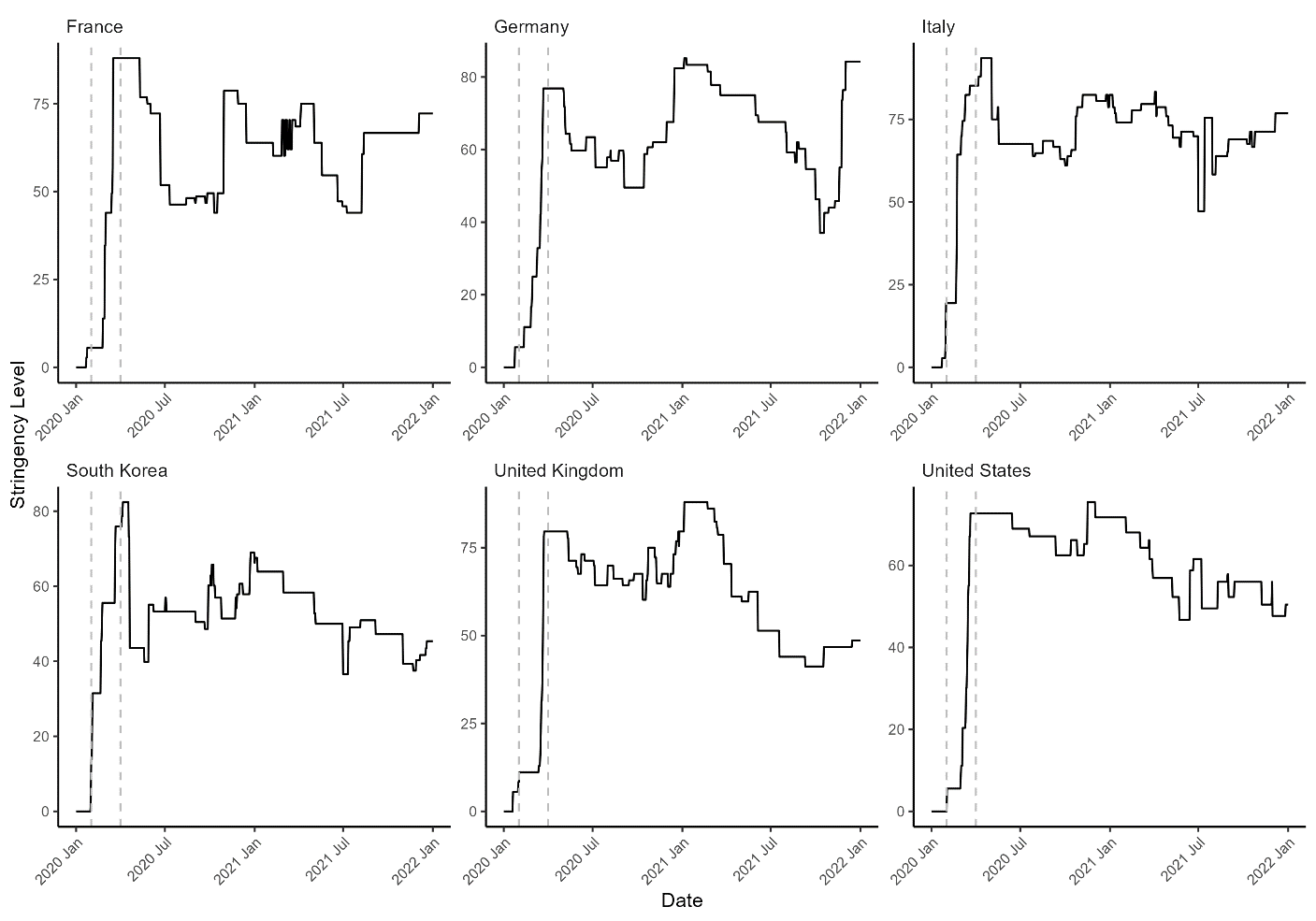 Vertical dashed lines represent February and April 2020eFigure 2. Interrupted series analysis of changes in monthly number of incident cases of seven mental health diagnoses 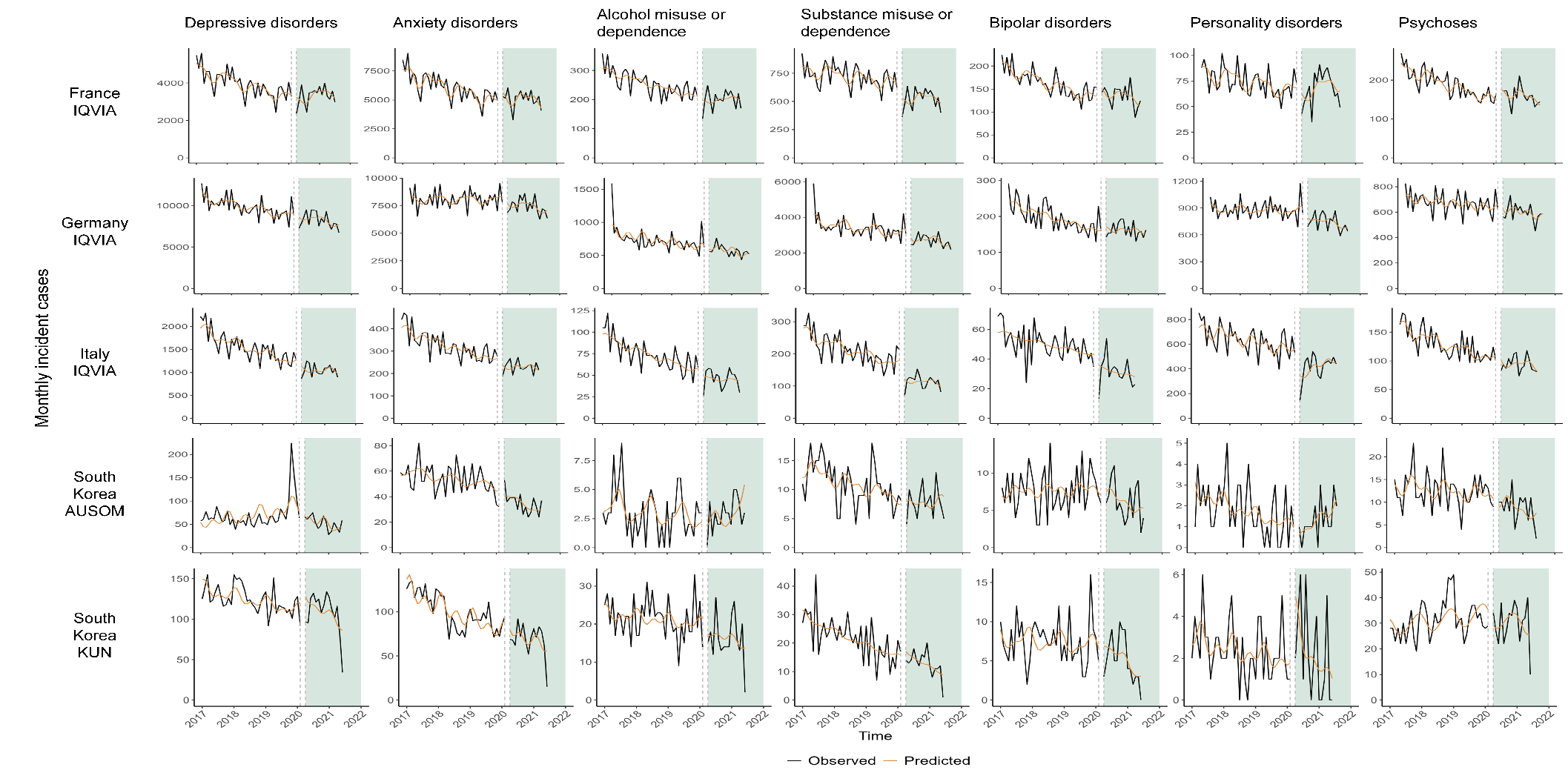 Vertical dashed lines represent February and April 2020Green area represents the period after the introduction of national lockdown restrictions and containment strategiesBlack lines represent observed trendsOrange lines represent predicted trends based on the ITS modeleFigure 2. continued. Interrupted series analysis of changes in monthly number of incident cases of seven mental health diagnoses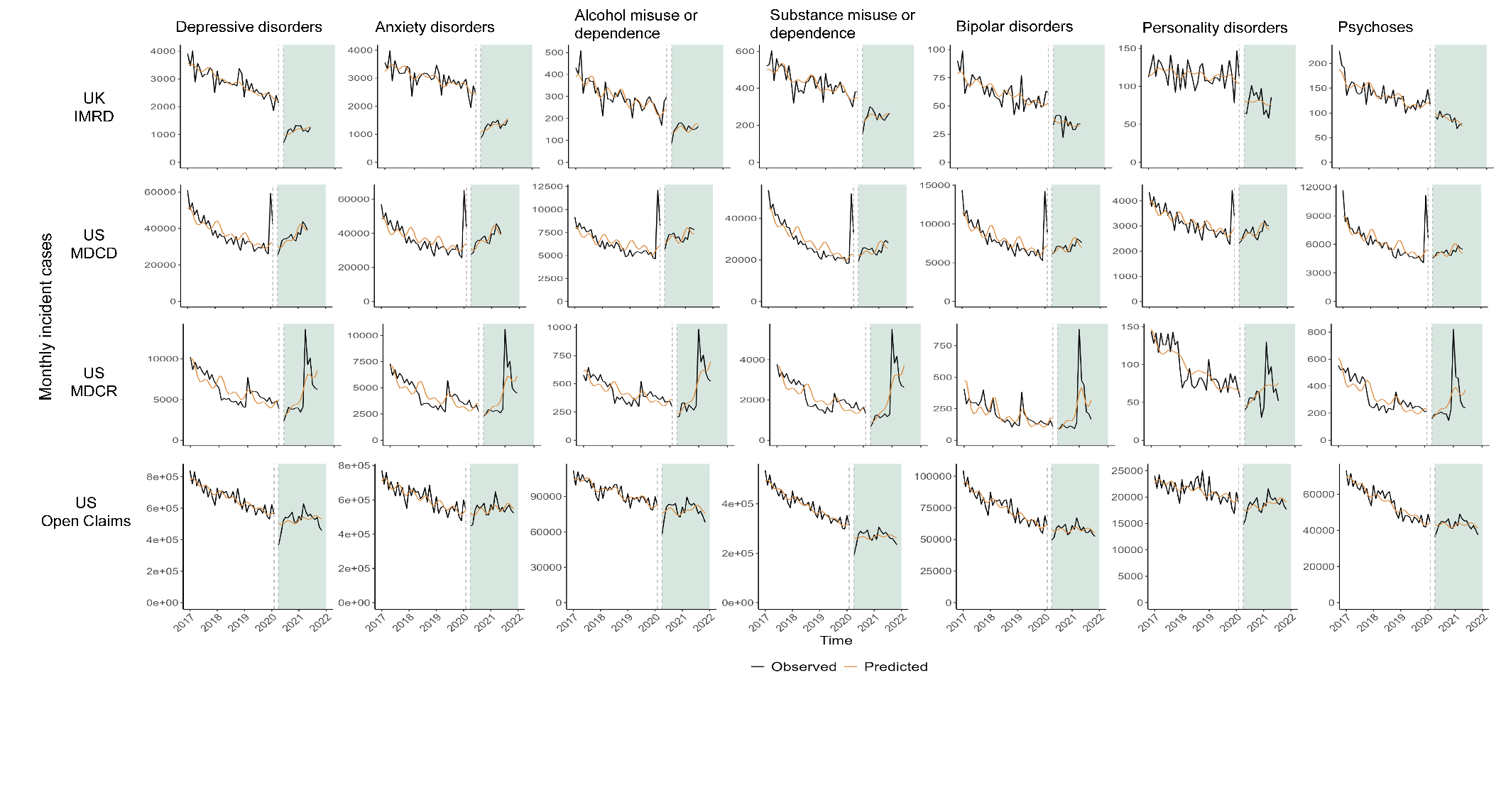 Vertical dashed lines represent February and April 2020Green area represents the period after the introduction of national lockdown restrictions and containment strategiesBlack lines represent observed trendsOrange lines represent predicted trends based on the ITS modeleFigure 3. Interrupted series analysis of changes in monthly incidence of seven mental health diagnoses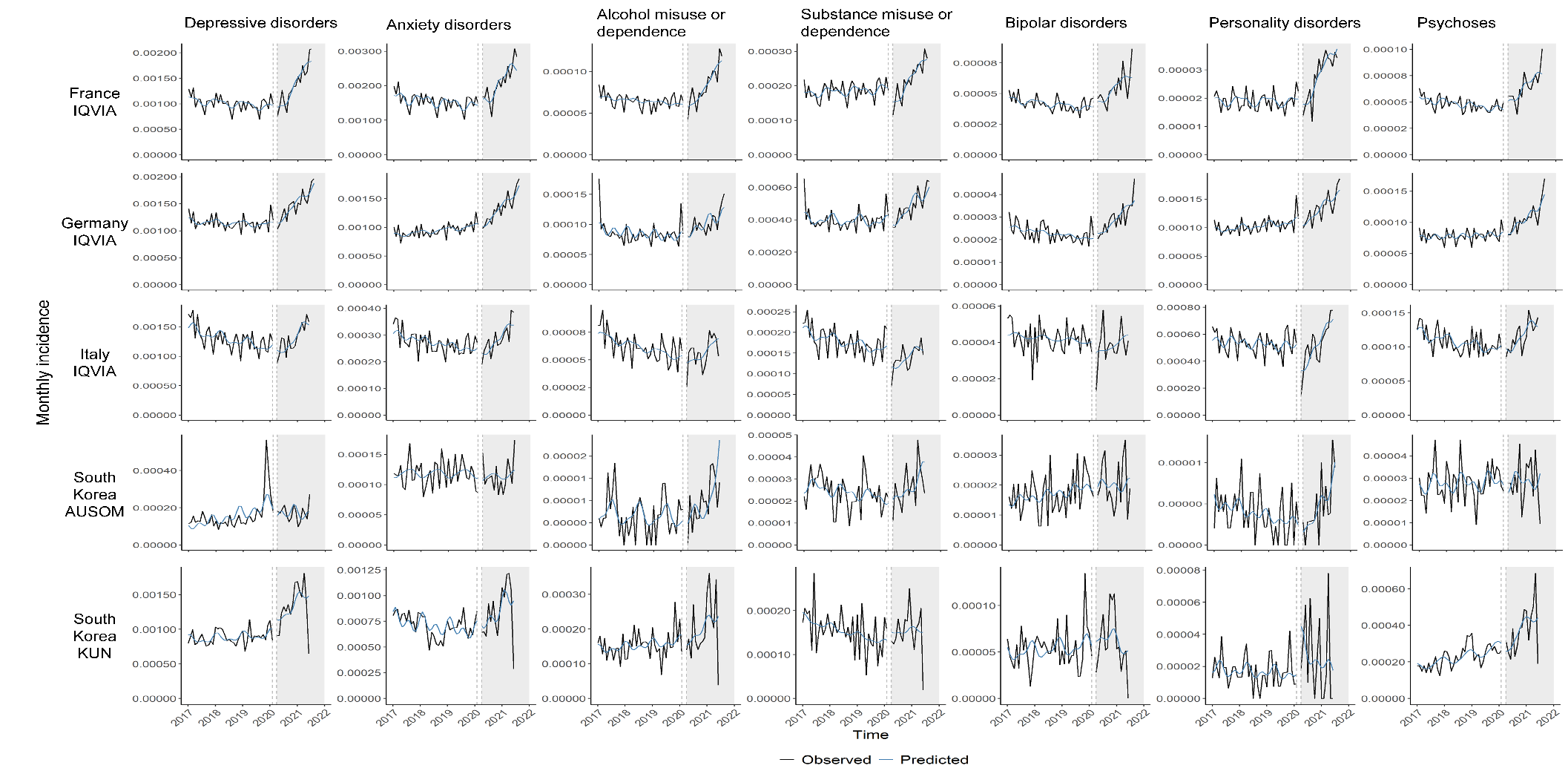 Vertical dashed lines represent February and April 2020Grey area represents the period after the introduction of national lockdown restrictions and containment strategiesBlack lines represent observed trendsBlue lines represent predicted trends based on the ITS modeleFigure 3. continued. Interrupted series analysis of changes in monthly incidence of seven mental health diagnoses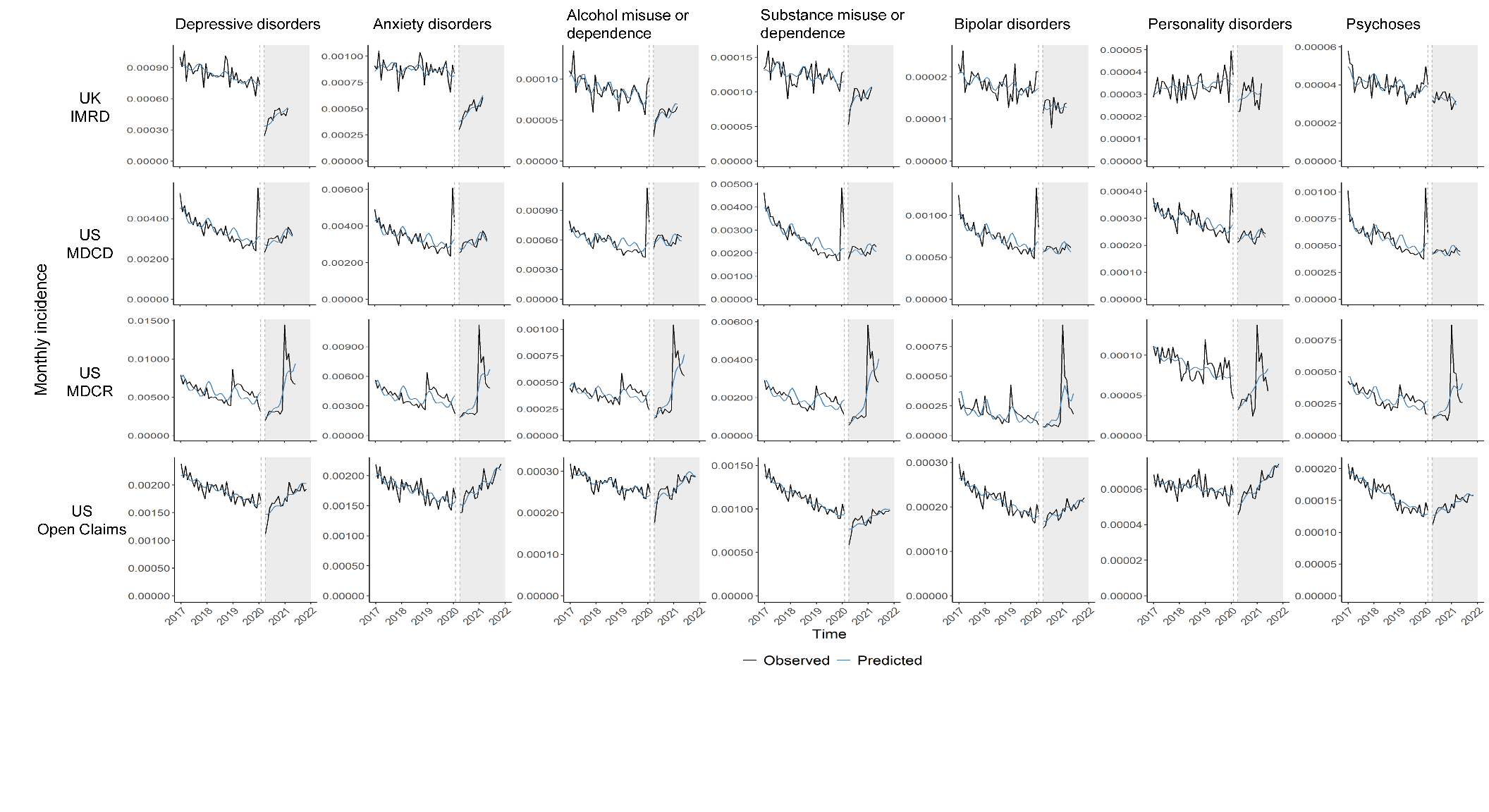 Vertical dashed lines represent February and April 2020Grey area represents the period after the introduction of national lockdown restrictions and containment strategiesBlack lines represent observed trendsBlue lines represent predicted trends based on the ITS modelDatabaseShort nameDescriptionIQVIA Longitudinal Patient Database FranceFrance IQVIAFrance IQVIA contains anonymized patient records collected from patient management software used by GPs and selected specialists to document patients’ clinical records. Currently, 8.7K providers are contributing to the database covering 17.8M cumulative patients in France. Database limited to 10 years history as per CNIL approval. Observation time is defined by the first and last consultation dates.IQVIA Disease Analyser GermanyGermany IQVIAGermany IQVIA is comprised of anonymized patient records collected from patient management software used by GPs and selected specialists to document patients’ clinical records. Data coverage includes more than 39.8M cumulative patients in the country and collected from 2.8K providers. Patient visiting more than one provider are not cross-identified for data protection reasons and therefore recorded as separate in the system. Dates of service include from 1992 through present. Observation time is defined by the first and last consultation dates.Longitudinal Patient Database ItalyItaly IQVIAItaly IQVIA is comprised of anonymized patient records collected from software used by GPs during an office visit to document patients’ clinical records. Data coverage includes about 2.3M cumulative patients with at least one visit provided by 1.4K GPs. Dates of service include from 2011 through present. Observation time is defined by the first and last consultation dates.Ajou University School of Medicine database from South KoreaSouth Korea AUSOMSouth Korea AUSOM contained anonymised patient records that were updated monthly from general hospitals in South Korea.Kangwon National University database from South KoreaSouth Korea KUNSouth Korea KUN contained anonymised patient records that were updated monthly from general hospitals in South Korea.IQVIA Medical Research Data UKUK IMRDUK IMRD is a large database of anonymised electronic medical records collected at Primary Care clinics throughout the UK. Data coverage includes 13.7M cumulative patients from 7.4M providers. Dates of service include from 1994 through present. Quality indicators define the start date for that patient (e.g. each patient’s observation period began at the latest of: the patient’s registration date, the acceptable mortality recording date of the practice, the Vision date). The end of the observation period is determined by the end date of registration in the database. DatabaseShort nameDescriptionClaims-based databases were IBM MarketScan Multi-State Medicaid Database USUS MDCDUS MDCD contains adjudicated US health insurance claims for more than 26 million Medicaid enrollees from multiple states and includes hospital discharge diagnoses, outpatient diagnoses and procedures, and outpatient pharmacy claims as well as ethnicity and Medicare eligibility. Members maintain their same identifier even if they leave the system for a brief period; however the data set lacks lab data. Observation time is defined by the first and last consultation dates.IBM MarketScan Medicare Supplemental and Coordination of Benefits Database USUS MDCRUS MDCR represents health services of approximately 10 million retirees in the United States with primary or Medicare supplemental coverage through privately insured fee-for-service, point-of-service, or capitated health plans. These data include adjudicated health insurance claims (e.g. inpatient, outpatient, and outpatient pharmacy). Additionally, it captures laboratory tests for a subset of the covered lives. Observation time is defined by the first and last consultation dates.IQVIA Open Claims USUS Open ClaimsUS Open Claims is comprised of pre-adjudicated professional and medical claims at the anonymized patient level collected from office management software and clearinghouse switch sources for the purpose of reimbursement. It includes adjudicated claims for a subset of the medical claims data. The database covers a time period from 2000 to present.11.7M providers are contribution to the database covering 150M active patients (~50% of the US national population).Phenotype nameConcept IDConcept nameLink to ATLAS cohortDepressive disordershttps://atlas-demo.ohdsi.org/#/cohortdefinition/1778278440383Depressive disorders35625752Depression care management44788304Depression - enhanced service completed4114513Depression - motion4295031Depression management program44788282Depression - enhanced services administration2106310Major depressive disorder, severe without psychotic features (MDD)2106322Major depressive disorder, severe with psychotic features (MDD)2106305Major depressive disorder, moderate (MDD)2106304Major depressive disorder, mild (MDD)40756912Plan for follow-up care for major depressive disorder, documented (MDD ADOL)Anxiety disordershttps://atlas-demo.ohdsi.org/#/cohortdefinition/1777957442077Anxiety disorders4058397Claustrophobia4322025Mild anxiety4214746Severe anxiety440985Phobia4087190Performance anxiety4008683Anxiety neurosis4263429Moderate anxiety4338032Anxiety hysteria4332995Needle phobia4261239Anticipatory anxiety4209114Phonophobia4155074School phobia4103273Recurrent anxiety42538968Anxiety in pregnancyPhenotype nameConcept IDConcept nameLink to ATLAS cohortAnxiety disordershttps://atlas-demo.ohdsi.org/#/cohortdefinition/17779574114006Parental anxiety4102977Disturbance of anxiety and fearfulness in childhood and adolescence4012101Nosophobia4112929ParasitophobiaAlcohol misuse or dependencehttps://atlas-demo.ohdsi.org/#/cohortdefinition/1777976433753Alcohol abuse435243Alcohol dependence44788279Alcohol misuse - enhanced services administration44788303Alcohol misuse - enhanced service completeds4218106Alcoholism439005Chronic alcoholism in remission436953Continuous chronic alcoholism4275257Detoxication psychiatric therapy for alcoholism435532Episodic chronic alcoholism378726Dementia associated with alcoholism433735Acute alcoholic intoxication in alcoholism432609Acute alcoholic intoxication in remission, in alcoholismSubstance misuse or dependencehttps://atlas-demo.ohdsi.org/#/cohortdefinition/17779774279309Substance abuse440069Drug dependence4004672Psychoactive substance use disorder44786481Documentation that patient is a current tobacco user4302387Substance use treatment: drug withdrawal2796056Substance Abuse Treatment, Pharmacotherapy440787Drug dependence in mother complicating pregnancy, childbirth AND/OR puerperium434697Maternal tobacco abuse443274Psychostimulant dependencePhenotype nameConcept IDConcept nameLink to ATLAS cohortSubstance misuse or dependencehttps://atlas-demo.ohdsi.org/#/cohortdefinition/17779774319165Therapeutic drug dependence37116660Marijuana user37116661Cocaine user4269905Referral to drug abuse counsellor4217840Substance misuse behaviour44790195Delivery of rehabilitation for drug addiction4151569Drug addiction notification4219382Persistent substance misuse44787894Referral to community drug dependency team4149607Drug addiction therapy - methadoneBipolar disordershttps://atlas-demo.ohdsi.org/#/cohortdefinition/1777958436665Bipolar disorders4128935BipolarPersonality disordershttps://atlas-demo.ohdsi.org/#/cohortdefinition/1777975441838Personality disordersPsychoseshttps://atlas-demo.ohdsi.org/#/cohortdefinition/1777959436073Psychoses4168389Borderline schizophrenia432590Delusional disorder439706Psychosis with origin in childhoodGenderGenderGenderAge, yearsAge, yearsAge, yearsAge, yearsNumber of individuals, N (%)FemaleMaleUnknown<2525-4445-6465+France IQVIA2017 (n=5514098)3152556 (57.17)2307275 (41.84)54267 (0.98)1260674 (22.86)1344078 (24.38)1591659 (28.87)1317687 (23.90)2018 (n=5284256)3024829 (57.24)2214876 (41.91)44551 (0.84)1203238 (22.77)1269029 (24.02)1521932 (28.80)1290057 (24.41)2019 (n=5036235)2887844 (57.34)2112766 (41.95)35625 (0.71)1147263 (22.78)1184930 (23.53)1440385 (28.60)1263657 (25.09)2020 (n=4408952)2527427 (57.32)1855352 (42.08)26173 (0.59)969415 (21.99)1030375 (23.37)1265652 (28.71)1143510 (25.94)2021 (n= 3185784)1837674 (57.68)1331902 (41.81)16208 (0.51)641939 (20.15)705441 (22.14)935371 (29.36)903033 (28.35)Average (n=4685865)2686066 (57.32)1964434 (41.92)35365 (0.76)1044506 (22.29)1106771 (23.62)1351000 (28.83)1183588 (25.26)Germany IQVIA2017 (n=11508048)6535524 (56.79)4959853 (43.10)12671 (0.11)2249075 (19.54)2569820 (22.33)3623160 (31.48)3065993 (26.64)2018 (n=11266581)6375118 (56.58)4876729 (43.28)14734 (0.13)2195232 (19.48)2531555 (22.47)3512755 (31.18)3027039 (26.87)2019 (n=10998509)6188260 (56.26)4796603 (43.61)13646 (0.12)2107681 (19.16)2470239 (22.46)3405289 (30.96)3015300 (27.42)2020 (n=9663253)5433040 (56.22)4218680 (43.66)11533 (0.12)1817336 (18.81)2189309 (22.66)2981562 (30.85)2675046 (27.68)2021 (n= 7304254)4081743 (55.88)3214703 (44.01)7808 (0.11)1322719 (18.11)1659328 (22.72)2257496 (30.91)2064711 (28.27)Average (n=10148129)5722737 (56.39)4413314 (43.49)12078 (0.12)1938409 (19.10)2284050 (22.51)3156052 (31.10)2769618 (27.29)Italy IQVIA2017 (n=1372477)724004 (52.75)505495 (36.83)142978 (10.42)168642 (12.29)351951 (25.64)457410 (33.33)394474 (28.74)2018 (n=1324999)699309 (52.78)493807 (37.27)131883 (9.95)158851 (11.99)331695 (25.03)447417 (33.77)387036 (29.21)2019 (n=1245660)659979 (52.98)466166 (37.42)119515 (9.59)144504 (11.60)300956 (24.16)423932 (34.03)376268 (30.21)2020 (n=1104118)589494 (53.39)412807 (37.39)101817 (9.22)118522 (10.73)251529 (22.78)380877 (34.50)353190 (31.99)2021 (n= 831007)452223 (54.42)304884 (36.69)73900 (8.89)72137 (8.68)166806 (20.07)291374 (35.06)300690 (36.18)Average (n=1175652)625002 (53.16)436631 (37.14)114019 (9.70)132531 (11.27)280587 (23.87)400202 (34.04)362332 (30.82)South Korea AUSOM2017 (n=585565)288146 (49.21)297419 (50.79)-133224 (22.75)166074 (28.36)201047 (34.33)85220 (14.55)2018 (n=572433)280996 (49.09)291437 (50.91)-126014 (22.01)159263 (27.82)199352 (34.83)87804 (15.34)2019 (n=543472)266521 (49.04)276951 (50.96)-115018 (21.16)149698 (27.54)190939 (35.13)87817 (16.16)2020 (n=454761)225910 (49.68)228851 (50.32)-86238 (18.96)127081 (27.94)159185 (35.00)82257 (18.09)2021 (n= 332459)168630 (50.72)163829 (49.28)-58046 (17.46)86395 (25.99)117608 (35.38)70410 (21.18)Average (n=497738)246041 (49.43)251697 (50.57)-103708 (20.84)137702 (27.67)173626 (34.88)82702 (16.62)GenderGenderGenderAge, yearsAge, yearsAge, yearsAge, yearsNumber of individuals, N (%)FemaleMaleUnknown<2525-4445-6465+South Korea KUN2017 (n=178065)93548 (52.54)84517 (47.46)-40095 (22.52)38300 (21.51)57365 (32.22)42305 (23.76)2018 (n=171390)89969 (52.49)81421 (47.51)-37456 (21.85)36137 (21.08)54946 (32.06)42851 (25.00)2019 (n=156206)82385 (52.74)73821 (47.26)-32830 (21.02)31509 (20.17)50099 (32.07)41768 (26.74)2020 (n=131147)68823 (52.48)62324 (47.52)-24012 (18.31)26743 (20.39)41574 (31.70)38818 (29.60)2021 (n= 85845)45307 (52.78)40538 (47.22)-14095 (16.42)15538 (18.10)26832 (31.26)29380 (34.22)Average (n=144531)76007 (52.59)68524 (47.41)-29698 (20.55)29645 (20.51)46163 (31.94)39025 (27.00)UK IMRD2017 (n=4161231)2101062 (50.49)2060169 (49.51)-1178106 (28.31)1142652 (27.46)1092156 (26.25)748317 (17.98)2018 (n=3730732)1881416 (50.43)1849316 (49.57)-1051466 (28.18)1028842 (27.58)978311 (26.22)672113 (18.02)2019 (n=3551748)1791629 (50.44)1760119 (49.56)-998264 (28.11)975306 (27.46)931984 (26.24)646194 (18.19)2020 (n=3108395)1566734 (50.40)1541661 (49.60)-857882 (27.60)852923 (27.44)819017 (26.35)578573 (18.61)2021 (n=2573084)1293404 (50.27)1279680 (49.73)-683529 (26.56)699762 (27.20)692228 (26.90)497565 (19.34)Average (n=3425038)1726849 (50.42)1698189 (49.58)-953849 (27.85)939897 (27.44)902739 (26.36)628553 (18.35)US MDCD2017 (n=13502346)7686888 (56.93)5815458 (43.07)-7642690 (56.60)2863432 (21.21)1916829 (14.20)1079395 (7.99)2018 (n=11510682)6544142 (56.85)4966540 (43.15)-6399022 (55.59)2507700 (21.79)1689056 (14.67)914904 (7.95)2019 (n=12893488)7288900 (56.53)5604588 (43.47)-7057403 (54.74)2893237 (22.44)1925008 (14.93)1017840 (7.89)2020 (n=12729595)7182646 (56.42)5546949 (43.58)-6898952 (54.20)2879637 (22.62)1923863 (15.11)1027143 (8.07)2021 (n= 12697763)7163095 (56.41)5534668 (43.59)-6808892 (53.62)2939712 (23.15)1913434 (15.07)1035725 (8.16)Average (n=12666775)7173134 (56.63)5493641 (43.37)-6961392 (54.96)2816744 (22.24)1873638 (14.79)1015001 (8.01)US MDCR2017 (n=1400011)764586 (54.61)635425 (45.39)-7 (0.00)312 (0.02)23426 (1.67)1376266 (98.30)2018 (n=1102953)611340 (55.43)491613 (44.57)-6 (0.00)285 (0.03)15452 (1.40)1087210 (98.57)2019 (n=971119)539618 (55.57)431501 (44.43)-13 (0.00)326 (0.03)12104 (1.25)958676 (98.72)2020 (n=1335986)727681 (54.47)608305 (45.53)-19 (0.00)467 (0.03)20364 (1.52)1315136 (98.44)2021 (n= 1148670)623677 (54.30)524993 (45.70)-6 (0.00)234 (0.02)11941 (1.04)1136489 (98.94)Average (n=1191748)653380 (54.83)538368 (45.17)-10 (0.00)325 (0.03)16657 (1.40)1174756 (98.57)GenderGenderGenderAge, yearsAge, yearsAge, yearsAge, yearsNumber of individuals, N (%)FemaleMaleUnknown<2525-4445-6465+US Open Claims2017 (n=387179252)203726907 (52.62)182480411 (47.13)971934 (0.25)124847878 (32.25)106826647 (27.59)104283316 (26.93)51221411 (13.23)2018 (n=386502702)203803137 (52.73)181805065 (47.04)894500 (0.23)121899457 (31.54)106810358 (27.64)103225800 (26.71)54567087 (14.12)2019 (n=375101559)198315819 (52.87)175880624 (46.89)905116 (0.24)114810101 (30.61)103136462 (27.50)100071153 (26.68)57083843 (15.22)2020 (n=360037879)190909484 (53.02)168267541 (46.74)860854 (0.24)105609704 (29.33)98862873 (27.46)96458353 (26.79)59106949 (16.42)2021 (n= 349621484)185716882 (53.12)162413975 (46.45)1490627 (0.43)97893767 (28.00)95944359 (27.44)93873592 (26.85)61909766 (17.71)Average (n=371688575)196494446 (52.87)174169523 (46.86)1024606 (0.27)113012181 (30.41)102316140 (27.53)99582443 (26.79)56777811 (15.27)France IQVIAGermany IQVIAItaly IQVIASouth Korea AUSOMSouth Korea KUNSouth Korea KUNUK IMRDUK IMRDUS MDCDUS MDCDUS MDCRUS MDCRUS Open ClaimsUS Open ClaimsStudy end dateJuly 2021August 2021June 2021June 2021June 2021June 2021March 2021March 2021May 2021May 2021June 2021June 2021November 2021November 2021Number of unique individualsNumber of unique individualsNumber of unique individualsNumber of unique individualsNumber of unique individualsNumber of unique individuals20175514098115080481372477585565178065178065416123141612311350234613502346140001114000113871792523871792522018528425611266581132499957243317139017139037307323730732115106821151068211029531102953386502702386502702201950362351099850912456605434721562061562063551748355174812893488128934889711199711193751015593751015592020440895296632531104118454761131147131147310839531083951272959512729595133598613359863600378793600378792021a31857847304254831007332459858458584525730842573084126977631269776311486701148670349621484349621484Totalb11569328235612811788262109171828092628092656384305638430211429772114297728823962882396561757636561757636Number of incident cases (incidence rate, %)Number of incident cases (incidence rate, %)Number of incident cases (incidence rate, %)Number of incident cases (incidence rate, %)Number of incident cases (incidence rate, %)Number of incident cases (incidence rate, %)Depressive disorders (%)Depressive disorders (%)Depressive disorders (%)Depressive disorders (%)Depressive disorders (%)Depressive disorders (%)201753507 (0.97)127902 (1.11)21846 (1.59)782 (0.13)1549 (0.87)1549 (0.87)39796 (0.96)39796 (0.96)561164 (4.16)561164 (4.16)100819 (7.20)100819 (7.20)8809768 (2.28)8809768 (2.28)201847901 (0.91)116408 (1.03)18073 (1.36)670 (0.12)1570 (0.92)1570 (0.92)34860 (0.93)34860 (0.93)407505 (3.54)407505 (3.54)58105 (5.27)58105 (5.27)8141375 (2.11)8141375 (2.11)201941607 (0.83)109627 (1.00)16323 (1.31)1044 (0.19)1385 (0.89)1385 (0.89)29817 (0.84)29817 (0.84)364772 (2.83)364772 (2.83)66130 (6.81)66130 (6.81)7101025 (1.89)7101025 (1.89)202039236 (0.89)105458 (1.09)12949 (1.17)774 (0.17)1381 (1.05)1381 (1.05)17144 (0.55)17144 (0.55)431182 (3.39)431182 (3.39)44458 (3.33)44458 (3.33)6210489 (1.72)6210489 (1.72)2021a26444 (0.83)70873 (0.97)7050 (0.85)282 (0.085)576 (0.67)576 (0.67)4577 (0.18)4577 (0.18)239528 (1.89)239528 (1.89)58026 (5.05)58026 (5.05)6382863 (1.83)6382863 (1.83)Anxiety disorders (%)Anxiety disorders (%)Anxiety disorders (%)Anxiety disorders (%)Anxiety disorders (%)Anxiety disorders (%)201793626 (1.52)96637 (0.84)4557 (0.33)703 (0.12)1460 (0.82)1460 (0.82)39347 (0.95)39347 (0.95)540359 (4.00)540359 (4.00)70526 (5.04)70526 (5.04)8034240 (2.08)8034240 (2.08)201873140 (1.38)96113 (0.85)3807 (0.29)645 (0.11)1101 (0.64)1101 (0.64)36496 (0.98)36496 (0.98)397813 (3.46)397813 (3.46)39655 (3.6)39655 (3.6)7561607 (1.96)7561607 (1.96)201963794 (1.27)97412 (0.89)3454 (0.28)634 (0.12)1074 (0.69)1074 (0.69)33081 (0.93)33081 (0.93)365138 (2.83)365138 (2.83)46942 (4.83)46942 (4.83)6510047 (1.74)6510047 (1.74)202062627 (1.42)95067 (0.98)2946 (0.27)440 (0.097)880 (0.67)880 (0.67)18229 (0.59)18229 (0.59)450575 (3.54)450575 (3.54)32840 (2.46)32840 (2.46)6371032 (1.77)6371032 (1.77)2021a38323 (1.2)65091 (0.89)1513 (0.18)206 (0.062)397 (0.46)397 (0.46)5485 (0.21)5485 (0.21)249104 (1.96)249104 (1.96)42794 (3.73)42794 (3.73)6649162 (1.90)6649162 (1.90)Alcohol misuse or dependence (%)Alcohol misuse or dependence (%)Alcohol misuse or dependence (%)Alcohol misuse or dependence (%)Alcohol misuse or dependence (%)Alcohol misuse or dependence (%)20173464 (0.063)9938 (0.086)1080 (0.079)46 (0.0079)265 (0.15)265 (0.15)4312 (0.10)4312 (0.10)90888 (0.67)90888 (0.67)6565 (0.47)6565 (0.47)1219525 (0.32)1219525 (0.32)20183028 (0.057)8333 (0.074)869 (0.066)28 (0.005)269 (0.16)269 (0.16)3509 (0.094)3509 (0.094)70399 (0.61)70399 (0.61)4228 (0.38)4228 (0.38)1137421 (0.29)1137421 (0.29)20192722 (0.054)7993 (0.073)747 (0.06)35 (0.006)242 (0.16)242 (0.16)3052 (0.086)3052 (0.086)62619 (0.49)62619 (0.49)4723 (0.49)4723 (0.49)1034154 (0.28)1034154 (0.28)20202377 (0.054)7687 (0.08)570 (0.052)31 (0.007)201 (0.15)201 (0.15)2110 (0.068)2110 (0.068)88561 (0.7)88561 (0.7)3360 (0.25)3360 (0.25)932359 (0.26)932359 (0.26)2021a1586 (0.05)4812 (0.066)317 (0.038)23 (0.007)102 (0.12)102 (0.12)609 (0.024)609 (0.024)45784 (0.36)45784 (0.36)4594 (0.4)4594 (0.4)939671 (0.27)939671 (0.27)Substance misuse or dependence (%)Substance misuse or dependence (%)Substance misuse or dependence (%)Substance misuse or dependence (%)Substance misuse or dependence (%)Substance misuse or dependence (%)20179004 (0.16)44289 (0.39)2983 (0.22)166 (0.028)322 (0.18)322 (0.18)5922 (0.14)5922 (0.14)475904 (3.52)475904 (3.52)36761 (2.63)36761 (2.63)5464836 (1.41)5464836 (1.41)20188997 (0.17)39423 (0.35)2564 (0.19)112 (0.02)269 (0.16)269 (0.16)5002 (0.13)5002 (0.13)308908 (2.68)308908 (2.68)19231 (1.74)19231 (1.74)4804573 (1.24)4804573 (1.24)20198146 (0.16)38974 (0.35)2134 (0.17)122 (0.022)201 (0.13)201 (0.13)4687 (0.13)4687 (0.13)252656 (1.96)252656 (1.96)21952 (2.26)21952 (2.26)4058151 (1.08)4058151 (1.08)20206633 (0.15)35034 (0.36)1560 (0.14)97 (0.021)182 (0.14)182 (0.14)3205 (0.10)3205 (0.10)326431 (2.56)326431 (2.56)13972 (1.05)13972 (1.05)3299676 (0.92)3299676 (0.92)2021a4062 (0.13)23215 (0.32)755 (0.091)51 (0.015)56 (0.065)56 (0.065)946 (0.037)946 (0.037)162917 (1.28)162917 (1.28)24206 (2.11)24206 (2.11)3198251 (0.92)3198251 (0.92)France IQVIAGermany IQVIAItaly IQVIASouth Korea ASUOMSouth Korea KUNSouth Korea KUNUK IMRDUK IMRDUS MDCDUS MDCDUS MDCRUS MDCRUS Open ClaimsUS Open ClaimsBipolar disorders (%)Bipolar disorders (%)Bipolar disorders (%)Bipolar disorders (%)Bipolar disorders (%)Bipolar disorders (%)20172250 (0.041)2661 (0.023)654 (0.048)97 (0.017)85 (0.048)85 (0.048)896 (0.022)896 (0.022)121357 (0.90)121357 (0.90)3629 (0.26)3629 (0.26)1035241 (0.27)1035241 (0.27)20181992 (0.038)2418 (0.022)617 (0.047)81 (0.014)100 (0.058)100 (0.058)712 (0.019)712 (0.019)88788 (0.77)88788 (0.77)1988 (0.18)1988 (0.18)932519 (0.24)932519 (0.24)20191658 (0.033)2003 (0.018)563 (0.045)100 (0.018)85 (0.054)85 (0.054)648 (0.018)648 (0.018)76492 (0.59)76492 (0.59)2046 (0.21)2046 (0.21)765817 (0.20)765817 (0.20)20201702 (0.039)2058 (0.021)413 (0.037)76 (0.017)79 (0.06)79 (0.06)504 (0.016)504 (0.016)91604 (0.72)91604 (0.72)1332 (0.10)1332 (0.10)697749 (0.19)697749 (0.19)2021a988 (0.031)1397 (0.019)192 (0.023)44 (0.013)16 (0.019)16 (0.019)124 (0.005)124 (0.005)46014 (0.36)46014 (0.36)2514 (0.22)2514 (0.22)690617 (0.20)690617 (0.20)Personality disorders (%)Personality disorders (%)Personality disorders (%)Personality disorders (%)Personality disorders (%)Personality disorders (%)2017976 (0.018)10540 (0.092)8346 (0.61)27 (0.0046)34 (0.019)34 (0.019)1450 (0.035)1450 (0.035)44015 (0.33)44015 (0.33)1582 (0.11)1582 (0.11)263373 (0.068)263373 (0.068)2018898 (0.017)10603 (0.094)7553 (0.57)25 (0.004)26 (0.015)26 (0.015)1372 (0.037)1372 (0.037)36044 (0.31)36044 (0.31)934 (0.085)934 (0.085)266674 (0.069)266674 (0.069)2019794 (0.016)10333 (0.094)7012 (0.56)13 (0.002)28 (0.018)28 (0.018)1311 (0.037)1311 (0.037)32909 (0.26)32909 (0.26)952 (0.098)952 (0.098)238515 (0.064)238515 (0.064)2020807 (0.018)9751 (0.10)4890 (0.44)15 (0.003)30 (0.023)30 (0.023)1089 (0.035)1089 (0.035)34480 (0.27)34480 (0.27)614 (0.046)614 (0.046)216471 (0.06)216471 (0.06)2021a525 (0.017)6500 (0.089)3063 (0.37)10 (0.003)6 (0.007)6 (0.007)271 (0.011)271 (0.011)17952 (0.14)17952 (0.14)545 (0.047)545 (0.047)227636 (0.065)227636 (0.065)Psychoses (%)Psychoses (%)Psychoses (%)Psychoses (%)Psychoses (%)Psychoses (%)20172610 (0.047)8292 (0.072)1811 (0.13)156 (0.027)320 (0.18)320 (0.18)1923 (0.046)1923 (0.046)92678 (0.69)92678 (0.69)5798 (0.41)5798 (0.41)767311 (0.20)767311 (0.20)20182319 (0.044)8088 (0.072)1482 (0.11)163 (0.029)424 (0.25)424 (0.25)1637 (0.044)1637 (0.044)70046 (0.61)70046 (0.61)2969 (0.27)2969 (0.27)693885 (0.18)693885 (0.18)20191949 (0.039)7792 (0.071)1379 (0.11)141 (0.026)390 (0.25)390 (0.25)1418 (0.04)1418 (0.04)57081 (0.44)57081 (0.44)3195 (0.33)3195 (0.33)555534 (0.15)555534 (0.15)20202002 (0.045)7571 (0.078)1171 (0.11)120 (0.026)365 (0.28)365 (0.28)1198 (0.039)1198 (0.039)68654 (0.54)68654 (0.54)2299 (0.17)2299 (0.17)517644 (0.14)517644 (0.14)2021a1139 (0.036)5010 (0.07)613 (0.074)56 (0.017)174 (0.20)174 (0.20)282 (0.011)282 (0.011)33136 (0.26)33136 (0.26)2757 (0.24)2757 (0.24)514198 (0.15)514198 (0.15)Background trend (t)Level changeSlope changeRR (95% CI)RR (95% CI)RR (95% CI)France IQVIADepressive disorders0.989 (0.988-0.991)0.480 (0.322-0.714)1.019 (1.011-1.028)Anxiety disorders0.988 (0.987-0.990)0.813 (0.685-0.966)1.008 (1.004-1.012)Alcohol misuse or dependence0.990 (0.987-0.992)0.524 (0.326-0.844)1.015 (1.005-1.025)Substance misuse or dependence0.995 (0.993-0.996)0.597 (0.331-1.077)1.008 (0.995-1.021)Bipolar disorders0.988 (0.986-0.991)1.165 (0.736-1.843)1.000 (0.989-1.011)Personality disorders0.993 (0.988-0.998)0.459 (0.183-1.153)1.020 (0.999-1.041)Psychoses0.988 (0.984-0.991)1.082 (0.581-2.015)1.002 (0.988-1.016)Germany IQVIADepressive disorders0.993 (0.993-0.994)1.086 (0.828-1.426)0.999 (0.993-1.004)Anxiety disorders1.000 (0.999-1.001)1.209 (0.977-1.495)0.994 (0.990-0.999)Alcohol misuse or dependence0.991 (0.985-0.996)1.162 (0.443-3.051)0.997 (0.976-1.019)Substance misuse or dependence0.994 (0.990-0.998)1.087 (0.876-1.347)0.997 (0.992-1.002)Bipolar disorders0.989 (0.985-0.993)0.784 (0.387-1.590)1.008 (0.992-1.024)Personality disorders0.999 (0.998-1.001)1.339 (0.998-1.796)0.991 (0.984-0.997)Psychoses0.997 (0.996-0.998)1.166 (0.939-1.448)0.996 (0.991-1.001)Italy IQVIADepressive disorders0.987 (0.985-0.990)0.649 (0.419-1.005)1.009 (1.000-1.018)Anxiety disorders0.988 (0.985-0.991)0.615 (0.451-0.838)1.010 (1.004-1.017)Alcohol misuse or dependence0.985 (0.980-0.990)0.589 (0.181-1.917)1.010 (0.984-1.038)Substance misuse or dependence0.587 (0.304-1.132)1.040 (0.993-1.090)1.006 (0.992-1.019)Bipolar disorders0.992 (0.987-0.997)1.104 (0.180-6.777)0.992 (0.953-1.033)Personality disorders0.992 (0.989-0.994)0.178 (0.064-0.495)1.035 (1.013-1.057)Psychoses0.988 (0.984-0.992)0.682 (0.293-1.590)1.009 (0.990-1.028)South Korea AUSOMDepressive disorders1.014 (1.001-1.028)4.801 (1.704-13.523)0.952 (0.924-0.980)Anxiety disorders0.993 (0.989-0.998)1.807 (0.843-3.875)0.981 (0.966-0.997)Alcohol misuse or dependence0.988 (0.969-1.006)0.077 (0.002-2.786)1.065 (0.983-1.153)Substance misuse or dependence0.986 (0.977-0.995)0.422 (0.060-2.954)1.020 (0.977-1.066)Bipolar disorders1.002 (0.991-1.013)4.093 (0.443-37.800)0.963 (0.915-1.013)Personality disorders0.976 (0.958-0.995)0.013 (0.000-0.879)1.110 (1.012-1.217)Psychoses0.995 (0.992-0.998)2.172 (0.607-7.769)0.978 (0.949-1.007)South Korea KUNDepressive disorders0.994 (0.990-0.998)2.207 (0.952-5.118)0.983 (0.964-1.002)Anxiety disorders0.987 (0.983-0.991)1.591 (0.567-4.465)0.989 (0.967-1.012)Alcohol misuse or dependence0.996 (0.992-1.000)1.607 (0.556-4.651)0.986 (0.962-1.010)Substance misuse or dependence0.982 (0.979-0.985)3.302 (0.815-13.374)0.973 (0.942-1.005)Bipolar disorders0.996 (0.986-1.006)12.695 (0.750-214.832)0.940 (0.880-1.003)Personality disorders0.987 (0.975-1.000)48.539 (1.302-1810.263)0.920 (0.846-1.001)Psychoses1.006 (0.999-1.013)1.336 (0.368-4.845)0.989 (0.961-1.018)UK IMRDDepressive disorders0.987 (0.985-0.990)0.106 (0.036-0.307)1.039 (1.014-1.064)Anxiety disorders0.992 (0.990-0.994)0.085 (0.040-0.181)1.043 (1.025-1.061)Alcohol misuse or dependence0.986 (0.983-0.990)0.187 (0.075-0.466)1.032 (1.012-1.052)Substance misuse or dependence0.990 (0.988-0.992)0.203 (0.093-0.443)1.030 (1.012-1.048)Bipolar disorders0.988 (0.984-0.992)1.325 (0.869-2.021)0.987 (0.955-1.020)Personality disorders0.997 (0.993-1.001)0.781 (0.231-2.639)0.998 (0.971-1.027)Psychoses0.988 (0.985-0.991)1.371 (0.481-3.908)0.990 (0.966-1.014)US MDCDDepressive disorders0.987 (0.982-0.992)0.267 (0.093-0.769)1.037 (1.012-1.062)Anxiety disorders0.989 (0.984-0.995)0.244 (0.078-0.769)1.038 (1.012-1.066)Alcohol misuse or dependence0.992 (0.982-1.002)0.584 (0.302-1.132)1.019 (0.999-1.040)Substance misuse or dependence0.981 (0.970-0.992)0.362 (0.152-0.867)1.031 (1.006-1.057)Bipolar disorders0.986 (0.980-0.992)0.367 (0.103-1.310)1.028 (0.999-1.058)Personality disorders0.991 (0.987-0.994)0.371 (0.169-0.815)1.025 (1.007-1.043)Psychoses0.986 (0.980-0.992)0.381 (0.101-1.441)1.027 (0.996-1.058)US MDCRDepressive disorders0.980 (0.973-0.988)0.021 (0.007-0.069)1.100 (1.070-1.129)Anxiety disorders0.980 (0.972-0.988)0.024 (0.005-0.121)1.099 (1.060-1.139)Alcohol misuse or dependence0.985 (0.980-0.990)0.021 (0.006-0.067)1.100 (1.070-1.130)Substance misuse or dependence0.977 (0.971-0.983)0.005 (0.001-0.022)1.139 (1.101-1.179)Bipolar disorders0.973 (0.961-0.986)0.010 (0.001-0.141)1.127 (1.065-1.194)Personality disorders0.979 (0.973-0.985)0.089 (0.022-0.365)1.059 (1.027-1.093)Psychoses0.974 (0.968-0.980)0.047 (0.010-0.212)1.085 (1.046-1.125)US Open ClaimsDepressive disorders0.991 (0.990-0.992)0.531 (0.339-0.831)1.014 (1.005-1.023)Anxiety disorders0.992 (0.990-0.993)0.630 (0.498-0.797)1.013 (1.008-1.017)Alcohol misuse or dependence0.993 (0.991-0.995)0.677 (0.516-0.889)1.009 (1.003-1.015)Substance misuse or dependence0.988 (0.987-0.989)0.493 (0.337-0.721)1.015 (1.007-1.022)Bipolar disorders0.988 (0.986-0.989)0.605 (0.477-0.768)1.013 (1.008-1.018)Personality disorders0.996 (0.994-0.998)0.604 (0.458-0.797)1.010 (1.004-1.017)Psychoses0.987 (0.986-0.989)0.616 (0.463-0.820)1.013 (1.007-1.019)Background trend (t)Level changeSlope changeRR (95% CI)RR (95% CI)RR (95% CI)France IQVIADepressive disorders0.989 (0.988-0.991)0.448 (0.314-0.638)1.021 (1.013-1.028)Anxiety disorders0.989 (0.987-0.990)0.891 (0.771-1.028)1.006 (1.002-1.010)Alcohol misuse or dependence0.990 (0.987-0.992)0.475 (0.312-0.722)1.017 (1.009-1.026)Substance misuse or dependence0.995 (0.994-0.997)0.613 (0.399-0.943)1.007 (0.997-1.017)Bipolar disorders0.987 (0.985-0.990)1.111 (0.867-1.423)1.001 (0.995-1.007)Personality disorders0.992 (0.987-0.998)0.422 (0.184-0.970)1.022 (1.003-1.042)Psychoses0.987 (0.984-0.991)1.167 (0.669-2.035)1.001 (0.988-1.014)Germany IQVIADepressive disorders0.994 (0.993-0.995)1.054 (0.837-1.326)0.999 (0.994-1.004)Anxiety disorders0.994 (0.993-0.994)1.054 (0.937-1.185)0.999 (0.997-1.002)Alcohol misuse or dependence0.991 (0.985-0.996)1.190 (0.497-2.852)0.996 (0.977-1.016)Substance misuse or dependence0.994 (0.990-0.998)1.068 (0.888-1.284)0.997 (0.993-1.001)Bipolar disorders0.989 (0.985-0.993)0.806 (0.424-1.531)1.007 (0.993-1.022)Personality disorders1.000 (0.999-1.001)1.328 (1.101-1.602)0.990 (0.986-0.995)Psychoses0.997 (0.995-0.999)1.144 (0.877-1.493)0.996 (0.991-1.002)Italy IQVIADepressive disorders0.987 (0.985-0.990)0.481 (0.280-0.827)1.015 (1.004-1.027)Anxiety disorders0.988 (0.985-0.991)0.726 (0.597-0.883)1.007 (1.002-1.012)Alcohol misuse or dependence0.984 (0.979-0.990)0.431 (0.145-1.284)1.017 (0.992-1.043)Substance misuse or dependence0.986 (0.984-0.989)0.438 (0.225-0.855)1.013 (0.998-1.027)Bipolar disorders0.993 (0.988-0.997)1.081 (0.274-4.262)0.992 (0.963-1.022)Personality disorders0.992 (0.989-0.995)0.115 (0.037-0.358)1.044 (1.020-1.069)Psychoses0.988 (0.984-0.992)0.686 (0.321-1.467)1.009 (0.991-1.027)South Korea AUSOMDepressive disorders1.015 (1.000-1.031)6.499 (1.962-21.526)0.945 (0.913-0.978)Anxiety disorders0.994 (0.991-0.998)1.626 (0.939-2.816)0.982 (0.971-0.994)Alcohol misuse or dependence0.987 (0.968-1.006)0.124 (0.005-3.067)1.055 (0.981-1.135)Substance misuse or dependence0.987 (0.977-0.996)0.592 (0.104-3.357)1.013 (0.973-1.054)Bipolar disorders1.003 (0.992-1.015)3.020 (0.411-22.178)0.968 (0.925-1.014)Personality disorders0.976 (0.957-0.996)0.049 (0.001-1.976)1.079 (0.993-1.172)Psychoses0.996 (0.992-1.000)5.170 (1.555-17.185)0.959 (0.932-0.986)South Korea KUNDepressive disorders0.995 (0.990-0.999)1.796 (0.844-3.821)0.987 (0.970-1.004)Anxiety disorders0.987 (0.983-0.991)1.046 (0.398-2.750)0.998 (0.977-1.020)Alcohol misuse or dependence0.998 (0.993-1.003)1.544 (0.696-3.422)0.985 (0.967-1.004)Substance misuse or dependence0.981 (0.978-0.985)1.512 (0.300-7.609)0.990 (0.953-1.028)Bipolar disorders0.997 (0.985-1.008)6.727 (0.485-93.289)0.952 (0.896-1.011)Personality disorders0.987 (0.966-1.009)17.698 (0.471-664.973)0.941 (0.863-1.026)Psychoses1.007 (1.000-1.014)1.393 (0.442-4.384)0.988 (0.962-1.014)UK IMRDDepressive disorders0.988 (0.984-0.992)0.746 (0.211-2.642)0.995 (0.965-1.025)Anxiety disorders0.992 (0.989-0.995)0.243 (0.091-0.649)1.019 (0.996-1.042)Alcohol misuse or dependence0.985 (0.981-0.989)0.240 (0.076-0.753)1.027 (1.000-1.055)Substance misuse or dependence0.990 (0.987-0.992)0.234 (0.146-0.377)1.027 (1.016-1.039)Bipolar disorders0.987 (0.983-0.992)2.340 (0.704-7.778)0.975 (0.948-1.004)Personality disorders0.997 (0.993-1.002)1.046 (0.360-3.037)0.992 (0.968-1.017)Psychoses0.988 (0.984-0.991)1.266 (0.508-3.154)0.992 (0.970-1.013)US MDCDDepressive disorders0.985 (0.980-0.990)0.256 (0.104-0.632)1.039 (1.018-1.061)Anxiety disorders0.988 (0.982-0.993)0.295 (0.109-0.801)1.036 (1.012-1.060)Alcohol misuse or dependence0.989 (0.983-0.995)0.580 (0.218-1.544)1.021 (0.998-1.045)Substance misuse or dependence0.978 (0.972-0.985)0.363 (0.103-1.284)1.033 (1.004-1.064)Bipolar disorders0.984 (0.979-0.990)0.453 (0.150-1.371)1.025 (0.999-1.051)Personality disorders0.990 (0.986-0.993)0.468 (0.235-0.931)1.021 (1.005-1.037)Psychoses0.984 (0.978-0.990)0.467 (0.146-1.497)1.023 (0.996-1.051)US MDCRDepressive disorders0.981 (0.976-0.987)0.021 (0.007-0.062)1.099 (1.071-1.128)Anxiety disorders0.982 (0.976-0.988)0.029 (0.010-0.079)1.093 (1.066-1.121)Alcohol misuse or dependence0.986 (0.981-0.991)0.020 (0.007-0.054)1.099 (1.074-1.126)Substance misuse or dependence0.978 (0.972-0.985)0.005 (0.002-0.018)1.137 (1.104-1.171)Bipolar disorders0.975 (0.962-0.987)0.010 (0.001-0.097)1.127 (1.071-1.187)Personality disorders0.979 (0.973-0.986)0.076 (0.021-0.276)1.063 (1.032-1.094)Psychoses0.974 (0.968-0.981)0.042 (0.011-0.162)1.087 (1.051-1.123)US Open ClaimsDepressive disorders0.991 (0.990-0.993)0.511 (0.345-0.757)1.015 (1.006-1.023)Anxiety disorders0.992 (0.990-0.993)0.606 (0.487-0.753)1.013 (1.009-1.018)Alcohol misuse or dependence0.993 (0.992-0.995)0.636 (0.462-0.875)1.010 (1.003-1.016)Substance misuse or dependence0.988 (0.987-0.989)0.502 (0.374-0.673)1.014 (1.008-1.020)Bipolar disorders0.988 (0.986-0.990)0.589 (0.477-0.728)1.013 (1.009-1.018)Personality disorders0.996 (0.994-0.998)0.593 (0.465-0.755)1.011 (1.005-1.017)Psychoses0.987 (0.985-0.989)0.595 (0.459-0.771)1.014 (1.008-1.019)Background trend (t)Level changeSlope changeRR (95% CI)RR (95% CI)RR (95% CI)France IQVIADepressive disorders0.989 (0.988-0.991)0.723 (0.611-0.854)1.010 (1.007-1.014)Anxiety disorders0.988 (0.987-0.990)0.901 (0.726-1.117)1.006 (1.001-1.011)Alcohol misuse or dependence0.990 (0.987-0.992)0.855 (0.674-1.084)1.005 (0.999-1.011)Substance misuse or dependence0.995 (0.994-0.996)0.978 (0.753-1.271)0.997 (0.991-1.003)Bipolar disorders0.988 (0.986-0.990)1.270 (1.002-1.609)0.998 (0.992-1.004)Personality disorders0.993 (0.990-0.995)0.749 (0.362-1.550)1.010 (0.994-1.026)Psychoses0.988 (0.984-0.991)1.044 (0.526-2.073)1.003 (0.987-1.018)Germany IQVIADepressive disorders0.994 (0.991-0.996)1.334 (0.805-2.209)0.994 (0.983-1.005)Anxiety disorders1.000 (0.997-1.002)1.384 (0.858-2.233)0.991 (0.981-1.002)Alcohol misuse or dependence0.991 (0.986-0.996)1.484 (0.542-4.059)0.992 (0.969-1.014)Substance misuse or dependence0.994 (0.990-0.998)1.263 (0.607-2.628)0.994 (0.977-1.010)Bipolar disorders0.989 (0.985-0.993)0.932 (0.436-1.991)1.004 (0.987-1.022)Personality disorders0.999 (0.996-1.002)1.566 (0.878-2.792)0.987 (0.974-1.000)Psychoses0.997 (0.994-1.000)1.294 (0.717-2.335)0.994 (0.981-1.007)Italy IQVIADepressive disorders0.987 (0.985-0.990)1.027 (0.838-1.259)0.998 (0.994-1.003)Anxiety disorders0.988 (0.985-0.991)0.923 (0.700-1.217)1.001 (0.995-1.008)Alcohol misuse or dependence0.985 (0.980-0.989)1.200 (0.362-3.976)0.995 (0.968-1.022)Substance misuse or dependence0.988 (0.983-0.992)1.303 (0.397-4.279)0.988 (0.962-1.015)Bipolar disorders0.992 (0.987-0.998)3.478 (0.902-13.419)0.967 (0.938-0.998)Personality disorders0.992 (0.990-0.994)0.453 (0.278-0.740)1.014 (1.003-1.026)Psychoses0.988 (0.984-0.992)0.854 (0.340-2.142)1.004 (0.983-1.025)South Korea AUSOMDepressive disorders1.014 (0.999-1.030)3.804 (1.318-10.983)0.956 (0.929-0.983)Anxiety disorders0.993 (0.988-0.998)0.872 (0.566-1.344)0.996 (0.985-1.007)Alcohol misuse or dependence0.988 (0.970-1.006)0.248 (0.006-9.689)1.040 (0.957-1.130)Substance misuse or dependence0.987 (0.979-0.995)0.842 (0.200-3.546)1.005 (0.970-1.041)Bipolar disorders1.002 (0.991-1.013)5.975 (0.517-69.002)0.954 (0.902-1.010)Personality disorders0.976 (0.957-0.995)0.009 (0.000-0.967)1.119 (1.010-1.239)Psychoses0.995 (0.992-0.997)1.679 (0.402-7.013)0.983 (0.951-1.016)South Korea KUNDepressive disorders0.994 (0.990-0.998)3.214 (1.310-7.881)0.975 (0.955-0.995)Anxiety disorders0.987 (0.982-0.991)1.575 (0.497-4.988)0.989 (0.964-1.016)Alcohol misuse or dependence0.996 (0.992-1.000)2.068 (0.605-7.074)0.980 (0.952-1.009)Substance misuse or dependence0.982 (0.976-0.987)4.647 (0.623-34.675)0.965 (0.920-1.011)Bipolar disorders0.996 (0.986-1.006)40.186 (2.181-740.583)0.915 (0.860-0.973)Personality disorders0.988 (0.982-0.994)309.860 (51.543-1862.772)0.881 (0.845-0.920)Psychoses1.006 (0.999-1.013)1.135 (0.271-4.747)0.992 (0.961-1.025)UK IMRDDepressive disorders0.987 (0.985-0.989)0.223 (0.130-0.383)1.022 (1.009-1.035)Anxiety disorders0.992 (0.990-0.994)0.145 (0.084-0.249)1.031 (1.018-1.044)Alcohol misuse or dependence0.986 (0.983-0.990)0.452 (0.281-0.728)1.012 (1.001-1.023)Substance misuse or dependence0.990 (0.988-0.992)0.427 (0.299-0.611)1.013 (1.005-1.022)Bipolar disorders0.988 (0.984-0.992)1.290 (0.281-5.922)0.987 (0.953-1.023)Personality disorders0.997 (0.993-1.001)1.250 (0.327-4.780)0.988 (0.957-1.019)Psychoses0.988 (0.985-0.991)1.595 (0.484-5.251)0.986 (0.959-1.014)US MDCDDepressive disorders0.987 (0.982-0.992)0.377 (0.115-1.243)1.029 (1.002-1.058)Anxiety disorders0.990 (0.984-0.995)0.399 (0.107-1.487)1.028 (0.997-1.059)Alcohol misuse or dependence0.992 (0.982-1.002)0.792 (0.391-1.603)1.013 (0.991-1.035)Substance misuse or dependence0.515 (0.207-1.286)0.515 (0.207-1.286)1.023 (0.997-1.051)Bipolar disorders0.986 (0.980-0.992)0.399 (0.097-1.636)1.026 (0.994-1.060)Personality disorders0.991 (0.986-0.996)0.503 (0.325-0.779)1.018 (1.006-1.031)Psychoses0.986 (0.980-0.992)0.421 (0.096-1.841)1.025 (0.991-1.060)US MDCRDepressive disorders0.981 (0.975-0.986)0.031 (0.008-0.113)1.093 (1.060-1.127)Anxiety disorders0.981 (0.975-0.987)0.036 (0.009-0.138)1.090 (1.056-1.125)Alcohol misuse or dependence0.985 (0.980-0.990)0.026 (0.007-0.094)1.096 (1.064-1.129)Substance misuse or dependence0.977 (0.971-0.983)0.007 (0.001-0.035)1.133 (1.092-1.175)Bipolar disorders0.973 (0.961-0.985)0.012 (0.001-0.213)1.126 (1.056-1.200)Personality disorders0.979 (0.973-0.985)0.115 (0.025-0.528)1.054 (1.019-1.091)Psychoses0.974 (0.968-0.980)0.055 (0.010-0.312)1.082 (1.039-1.127)US Open ClaimsDepressive disorders0.991 (0.990-0.993)0.677 (0.501-0.916)1.009 (1.003-1.016)Anxiety disorders0.992 (0.990-0.993)0.720 (0.613-0.846)1.010 (1.006-1.013)Alcohol misuse or dependence0.994 (0.992-0.995)0.824 (0.660-1.028)1.004 (1.000-1.009)Substance misuse or dependence0.988 (0.987-0.989)0.629 (0.511-0.776)1.010 (1.005-1.014)Bipolar disorders0.988 (0.986-0.989)0.687 (0.577-0.818)1.010 (1.006-1.014)Personality disorders0.996 (0.994-0.998)0.698 (0.570-0.856)1.008 (1.002-1.013)Psychoses0.987 (0.986-0.989)0.712 (0.571-0.889)1.010 (1.005-1.015)Background trend (t)Level changeSlope changeRR (95% CI)RR (95% CI)RR (95% CI)France IQVIADepressive disorders0.996 (0.993-0.999)0.110 (0.074-0.164)1.059 (1.049-1.068)Anxiety disorders0.995 (0.992-0.998)0.196 (0.114-0.336)1.046 (1.032-1.059)Alcohol misuse or dependence0.996 (0.993-1.000)0.120 (0.084-0.173)1.055 (1.046-1.064)Substance misuse or dependence1.002 (1.000-1.003)0.139 (0.099-0.195)1.046 (1.039-1.054)Bipolar disorders0.995 (0.991-0.999)0.281 (0.138-0.574)1.037 (1.021-1.054)Personality disorders1.000 (0.995-1.005)0.102 (0.042-0.251)1.060 (1.039-1.081)Psychoses0.994 (0.991-0.998)0.254 (0.132-0.489)1.041 (1.025-1.056)Germany IQVIADepressive disorders0.998 (0.996-1.000)0.316 (0.253-0.394)1.032 (1.027-1.038)Anxiety disorders1.005 (1.003-1.006)0.351 (0.292-0.422)1.028 (1.023-1.033)Alcohol misuse or dependence0.996 (0.990-1.001)0.339 (0.120-0.962)1.030 (1.007-1.055)Substance misuse or dependence0.999 (0.995-1.003)0.317 (0.155-0.646)1.031 (1.014-1.047)Bipolar disorders0.994 (0.989-0.998)0.224 (0.107-0.470)1.043 (1.025-1.060)Personality disorders1.004 (1.002-1.006)0.393 (0.294-0.525)1.024 (1.017-1.031)Psychoses1.002 (1.000-1.004)0.336 (0.252-0.447)1.030 (1.023-1.037)Italy IQVIADepressive disorders0.993 (0.990-0.996)0.221 (0.160-0.307)1.038 (1.031-1.045)Anxiety disorders0.994 (0.990-0.998)0.208 (0.146-0.298)1.040 (1.031-1.049)Alcohol misuse or dependence0.990 (0.985-0.995)0.199 (0.059-0.666)1.040 (1.012-1.069)Substance misuse or dependence0.993 (0.988-0.998)0.202 (0.104-0.394)1.035 (1.020-1.049)Bipolar disorders0.997 (0.992-1.003)0.381 (0.074-1.961)1.021 (0.985-1.058)Personality disorders0.997 (0.994-1.001)0.058 (0.021-0.158)1.066 (1.044-1.089)Psychoses0.993 (0.989-0.997)0.230 (0.098-0.540)1.039 (1.019-1.059)South Korea AUSOMDepressive disorders1.022 (1.004-1.039)1.825 (0.490-6.798)0.977 (0.943-1.012)Anxiety disorders1.000 (0.996-1.003)0.676 (0.235-1.946)1.008 (0.985-1.031)Alcohol misuse or dependence0.994 (0.976-1.013)0.025 (0.001-0.966)1.097 (1.012-1.189)Substance misuse or dependence0.993 (0.984-1.002)0.149 (0.021-1.036)1.050 (1.005-1.097)Bipolar disorders1.009 (0.998-1.020)1.544 (0.163-14.608)0.989 (0.940-1.041)Personality disorders0.982 (0.963-1.001)0.004 (0.000-0.296)1.145 (1.042-1.257)Psychoses1.002 (0.998-1.005)0.800 (0.253-2.535)1.005 (0.978-1.032)South Korea KUNDepressive disorders1.002 (0.998-1.006)0.510 (0.230-1.130)1.023 (1.004-1.041)Anxiety disorders0.996 (0.991-1.001)0.377 (0.166-0.860)1.029 (1.010-1.047)Alcohol misuse or dependence1.005 (1.000-1.009)0.377 (0.161-0.884)1.025 (1.005-1.046)Substance misuse or dependence0.990 (0.987-0.993)0.804 (0.252-2.562)1.011 (0.985-1.038)Bipolar disorders1.005 (0.994-1.015)3.173 (0.228-44.251)0.976 (0.918-1.037)Personality disorders0.996 (0.983-1.009)12.717 (0.358-451.429)0.955 (0.878-1.038)Psychoses1.015 (1.008-1.022)0.302 (0.086-1.061)1.029 (1.001-1.059)UK IMRDDepressive disorders0.994 (0.991-0.996)0.074 (0.026-0.211)1.049 (1.024-1.075)Anxiety disorders0.998 (0.997-1.000)0.063 (0.032-0.124)1.052 (1.036-1.068)Alcohol misuse or dependence0.992 (0.989-0.996)0.139 (0.060-0.320)1.041 (1.022-1.060)Substance misuse or dependence0.996 (0.994-0.998)0.151 (0.075-0.306)1.039 (1.023-1.056)Bipolar disorders0.994 (0.990-0.999)0.995 (0.234-4.223)0.995 (0.963-1.029)Personality disorders1.004 (1.000-1.008)0.546 (0.160-1.867)1.009 (0.980-1.038)Psychoses0.994 (0.991-0.998)0.958 (0.326-2.821)1.000 (0.975-1.025)US MDCDDepressive disorders0.989 (0.985-0.994)0.313 (0.118-0.834)1.030 (1.007-1.053)Anxiety disorders0.992 (0.986-0.997)0.360 (0.123-1.053)1.026 (1.002-1.051)Alcohol misuse or dependence0.994 (0.988-0.999)0.779 (0.260-2.336)1.010 (0.985-1.035)Substance misuse or dependence0.983 (0.977-0.989)0.425 (0.107-1.697)1.024 (0.993-1.057)Bipolar disorders0.988 (0.983-0.994)0.542 (0.161-1.832)1.016 (0.988-1.044)Personality disorders0.993 (0.989-0.996)0.546 (0.253-1.182)1.013 (0.995-1.031)Psychoses0.988 (0.982-0.994)0.563 (0.153-2.072)1.014 (0.985-1.045)US MDCRDepressive disorders0.991 (0.983-0.999)0.007 (0.002-0.025)1.118 (1.086-1.152)Anxiety disorders0.990 (0.981-1.000)0.007 (0.001-0.047)1.120 (1.075-1.167)Alcohol misuse or dependence0.996 (0.989-1.003)0.007 (0.003-0.019)1.118 (1.092-1.146)Substance misuse or dependence0.988 (0.980-0.996)0.002 (0.000-0.007)1.158 (1.120-1.198)Bipolar disorders0.983 (0.970-0.996)0.003 (0.000-0.061)1.148 (1.077-1.222)Personality disorders0.989 (0.984-0.994)0.029 (0.013-0.066)1.078 (1.058-1.100)Psychoses0.985 (0.977-0.992)0.016 (0.004-0.068)1.103 (1.066-1.141)US Open ClaimsDepressive disorders0.993 (0.991-0.994)0.332 (0.245-0.450)1.026 (1.020-1.032)Anxiety disorders0.993 (0.991-0.995)0.394 (0.346-0.449)1.025 (1.022-1.028)Alcohol misuse or dependence0.995 (0.993-0.996)0.422 (0.328-0.543)1.021 (1.015-1.027)Substance misuse or dependence0.989 (0.988-0.991)0.309 (0.239-0.400)1.027 (1.022-1.032)Bipolar disorders0.989 (0.987-0.991)0.381 (0.335-0.433)1.025 (1.022-1.028)Personality disorders0.997 (0.995-0.999)0.378 (0.328-0.435)1.023 (1.019-1.026)Psychoses0.989 (0.987-0.990)0.388 (0.338-0.445)1.025 (1.022-1.028)Background trend (t)Level changeSlope changeRR (95% CI)RR (95% CI)RR (95% CI)France IQVIADepressive disorders0.996 (0.993-0.999)0.116 (0.083-0.162)1.058 (1.049-1.066)Anxiety disorders0.995 (0.992-0.998)0.244 (0.143-0.418)1.041 (1.027-1.055)Alcohol misuse or dependence0.996 (0.992-1.000)0.122 (0.091-0.164)1.055 (1.047-1.062)Substance misuse or dependence1.002 (1.000-1.004)0.163 (0.128-0.206)1.043 (1.037-1.048)Bipolar disorders0.994 (0.991-0.997)0.304 (0.192-0.482)1.036 (1.025-1.048)Personality disorders0.999 (0.994-1.004)0.113 (0.050-0.254)1.058 (1.039-1.077)Psychoses0.994 (0.990-0.997)0.310 (0.171-0.560)1.037 (1.023-1.051)Germany IQVIADepressive disorders0.998 (0.996-1.000)0.330 (0.272-0.400)1.031 (1.026-1.036)Anxiety disorders1.005 (1.003-1.007)0.440 (0.326-0.593)1.023 (1.016-1.030)Alcohol misuse or dependence0.995 (0.989-1.001)0.374 (0.145-0.962)1.029 (1.007-1.051)Substance misuse or dependence0.999 (0.994-1.004)0.337 (0.244-0.464)1.029 (1.020-1.038)Bipolar disorders0.993 (0.989-0.998)0.248 (0.126-0.487)1.041 (1.025-1.057)Personality disorders1.004 (1.001-1.008)0.402 (0.242-0.669)1.023 (1.011-1.035)Psychoses1.002 (0.999-1.005)0.355 (0.232-0.545)1.029 (1.018-1.039)Italy IQVIADepressive disorders0.993 (0.989-0.996)0.176 (0.122-0.255)1.043 (1.035-1.051)Anxiety disorders0.993 (0.990-0.997)0.270 (0.184-0.394)1.035 (1.024-1.045)Alcohol misuse or dependence0.990 (0.984-0.995)0.156 (0.051-0.473)1.046 (1.020-1.073)Substance misuse or dependence0.992 (0.988-0.995)0.162 (0.101-0.261)1.041 (1.030-1.051)Bipolar disorders0.998 (0.993-1.003)0.404 (0.126-1.303)1.019 (0.994-1.045)Personality disorders0.997 (0.994-1.001)0.040 (0.014-0.113)1.075 (1.052-1.098)Psychoses0.993 (0.989-0.997)0.251 (0.116-0.540)1.037 (1.019-1.056)South Korea AUSOMDepressive disorders1.022 (1.005-1.040)2.688 (0.584-12.385)0.968 (0.928-1.010)Anxiety disorders1.001 (0.998-1.003)0.655 (0.290-1.478)1.008 (0.990-1.026)Alcohol misuse or dependence0.993 (0.974-1.012)0.045 (0.002-1.171)1.085 (1.008-1.168)Substance misuse or dependence0.993 (0.983-1.002)0.230 (0.040-1.311)1.040 (1.000-1.083)Bipolar disorders1.010 (0.998-1.021)1.232 (0.163-9.294)0.993 (0.948-1.041)Personality disorders0.982 (0.962-1.002)0.017 (0.000-0.766)1.111 (1.020-1.209)Psychoses1.002 (0.997-1.008)2.134 (0.584-7.801)0.983 (0.954-1.014)South Korea KUNDepressive disorders1.003 (0.999-1.007)0.457 (0.223-0.935)1.025 (1.008-1.042)Anxiety disorders0.995 (0.990-1.000)0.269 (0.127-0.572)1.037 (1.020-1.054)Alcohol misuse or dependence1.006 (1.000-1.012)0.400 (0.202-0.793)1.023 (1.006-1.040)Substance misuse or dependence0.989 (0.986-0.992)0.392 (0.098-1.569)1.028 (0.995-1.061)Bipolar disorders1.005 (0.993-1.017)1.804 (0.158-20.607)0.987 (0.933-1.044)Personality disorders0.995 (0.974-1.017)4.924 (0.124-196.290)0.975 (0.894-1.065)Psychoses1.015 (1.008-1.022)0.348 (0.113-1.077)1.026 (1.000-1.053)UK IMRDDepressive disorders0.994 (0.990-0.998)0.541 (0.151-1.940)1.004 (0.974-1.035)Anxiety disorders0.998 (0.995-1.001)0.176 (0.067-0.461)1.028 (1.005-1.052)Alcohol misuse or dependence0.991 (0.987-0.995)0.181 (0.058-0.569)1.036 (1.009-1.064)Substance misuse or dependence0.996 (0.992-0.999)0.208 (0.081-0.535)1.032 (1.010-1.055)Bipolar disorders0.993 (0.989-0.998)1.701 (0.503-5.752)0.985 (0.957-1.014)Personality disorders1.003 (0.999-1.008)0.757 (0.257-2.230)1.002 (0.976-1.027)Psychoses0.994 (0.989-0.998)1.446 (0.998-2.095)0.991 (0.983-0.999)US MDCDDepressive disorders0.988 (0.983-0.992)0.386 (0.165-0.899)1.026 (1.007-1.046)Anxiety disorders0.990 (0.985-0.995)0.443 (0.173-1.135)1.023 (1.001-1.045)Alcohol misuse or dependence0.992 (0.986-0.997)0.872 (0.339-2.244)1.009 (0.987-1.031)Substance misuse or dependence0.981 (0.975-0.987)0.550 (0.166-1.815)1.020 (0.993-1.049)Bipolar disorders0.987 (0.981-0.993)0.683 (0.235-1.984)1.012 (0.987-1.037)Personality disorders0.993 (0.989-0.997)0.730 (0.548-0.973)1.007 (0.999-1.015)Psychoses0.987 (0.981-0.993)0.705 (0.224-2.219)1.011 (0.984-1.038)US MDCRDepressive disorders0.992 (0.983-1.000)0.007 (0.001-0.033)1.120 (1.080-1.160)Anxiety disorders0.992 (0.982-1.001)0.009 (0.002-0.047)1.115 (1.073-1.158)Alcohol misuse or dependence0.997 (0.989-1.005)0.006 (0.001-0.026)1.120 (1.085-1.156)Substance misuse or dependence0.988 (0.979-0.998)0.002 (0.000-0.010)1.158 (1.112-1.205)Bipolar disorders0.987 (0.974-1.000)0.004 (0.000-0.043)1.143 (1.082-1.209)Personality disorders0.991 (0.986-0.996)0.027 (0.014-0.052)1.078 (1.062-1.095)Psychoses0.985 (0.975-0.996)0.013 (0.002-0.089)1.106 (1.060-1.154)US Open ClaimsDepressive disorders0.993 (0.991-0.994)0.330 (0.258-0.423)1.026 (1.021-1.032)Anxiety disorders0.993 (0.991-0.995)0.392 (0.352-0.437)1.025 (1.023-1.028)Alcohol misuse or dependence0.995 (0.993-0.996)0.414 (0.344-0.497)1.021 (1.018-1.025)Substance misuse or dependence0.989 (0.987-0.991)0.326 (0.275-0.386)1.026 (1.022-1.029)Bipolar disorders0.989 (0.987-0.991)0.384 (0.347-0.424)1.025 (1.022-1.027)Personality disorders0.997 (0.995-0.999)0.383 (0.345-0.426)1.022 (1.019-1.025)Psychoses0.988 (0.987-0.990)0.387 (0.346-0.433)1.025 (1.023-1.028)Background trend (t)Level changeSlope changeRR (95% CI)RR (95% CI)RR (95% CI)France IQVIADepressive disorders0.996 (0.993-0.999)0.150 (0.085-0.264)1.053 (1.039-1.067)Anxiety disorders0.995 (0.992-0.998)0.191 (0.102-0.284)1.047 (1.031-1.064)Alcohol misuse or dependence0.997 (0.993-1.001)0.178 (0.107-0.297)1.047 (1.034-1.060)Substance misuse or dependence1.002 (1.000-1.003)0.207 (0.147-0.291)1.039 (1.030-1.047)Bipolar disorders0.995 (0.991-0.999)0.270 (0.142-0.516)1.039 (1.023-1.060)Personality disorders1.000 (0.997-1.002)0.154 (0.111-0.214)1.052 (1.045-1.060)Psychoses0.994 (0.991-0.998)0.219 (0.107-0.448)1.045 (1.028-1.062)Germany IQVIADepressive disorders0.998 (0.996-1.001)0.365 (0.276-0.482)1.030 (1.022-1.037)Anxiety disorders1.005 (1.003-1.006)0.376 (0.291-0.486)1.027 (1.021-1.034)Alcohol misuse or dependence0.996 (0.988-1.004)0.404 (0.206-0.793)1.027 (1.010-1.045)Substance misuse or dependence0.999 (0.994-1.004)0.344 (0.219-0.541)1.029 (1.018-1.041)Bipolar disorders0.994 (0.989-0.998)0.253 (0.114-0.563)1.041 (1.022-1.060)Personality disorders1.004 (1.003-1.006)0.430 (0.324-0.573)1.022 (1.015-1.029)Psychoses1.002 (1.000-1.004)0.349 (0.244-0.499)1.030 (1.021-1.039)Italy IQVIADepressive disorders0.993 (0.990-0.997)0.331 (0.226-0.486)1.030 (1.020-1.039)Anxiety disorders0.994 (0.990-0.998)0.295 (0.165-0.528)1.033 (1.018-1.048)Alcohol misuse or dependence0.990 (0.985-0.995)0.391 (0.113-1.352)1.026 (0.997-1.055)Substance misuse or dependence0.993 (0.989-0.998)0.429 (0.244-0.755)1.019 (1.004-1.034)Bipolar disorders0.997 (0.992-1.002)0.977 (0.262-3.635)1.001 (0.971-1.032)Personality disorders0.998 (0.995-1.001)0.142 (0.065-0.309)1.047 (1.028-1.066)Psychoses0.993 (0.989-0.997)0.273 (0.107-0.694)1.036 (1.014-1.058)South Korea AUSOMDepressive disorders1.022 (1.005-1.039)1.349 (0.338-5.379)0.983 (0.949-1.019)Anxiety disorders1.000 (0.996-1.003)0.299 (0.153-0.585)1.026 (1.011-1.042)Alcohol misuse or dependence0.994 (0.976-1.012)0.080 (0.002-3.290)1.073 (0.986-1.167)Substance misuse or dependence0.993 (0.986-1.001)0.288 (0.079-1.042)1.035 (1.003-1.069)Bipolar disorders1.009 (0.998-1.020)2.130 (0.179-25.280)0.982 (0.928-1.040)Personality disorders0.982 (0.963-1.001)0.003 (0.000-0.306)1.157 (1.043-1.284)Psychoses1.002 (0.993-1.011)1.063 (0.123-9.186)0.998 (0.950-1.049)South Korea KUNDepressive disorders1.002 (0.998-1.006)0.708 (0.300-1.667)1.016 (0.996-1.036)Anxiety disorders0.995 (0.990-1.000)0.342 (0.104-1.124)1.032 (1.004-1.060)Alcohol misuse or dependence1.005 (1.000-1.009)0.462 (0.183-1.169)1.021 (1.000-1.043)Substance misuse or dependence0.990 (0.984-0.996)1.078 (0.171-6.805)1.005 (0.962-1.049)Bipolar disorders1.005 (0.995-1.015)9.855 (0.887-109.525)0.951 (0.898-1.007)Personality disorders0.994 (0.973-1.015)53.222 (0.587-4845.356)0.925 (0.831-1.030)Psychoses1.015 (1.008-1.022)0.241 (0.060-0.965)1.035 (1.003-1.069)UK IMRDDepressive disorders0.993 (0.992-0.995)0.163 (0.100-0.268)1.032 (1.020-1.044)Anxiety disorders0.998 (0.997-1.000)0.107 (0.067-0.170)1.041 (1.030-1.052)Alcohol misuse or dependence0.992 (0.989-0.996)0.330 (0.213-0.513)1.022 (1.011-1.032)Substance misuse or dependence0.996 (0.994-0.998)0.313 (0.211-0.464)1.023 (1.013-1.033)Bipolar disorders0.994 (0.990-0.999)0.886 (0.188-4.166)0.998 (0.963-1.035)Personality disorders1.004 (1.000-1.008)0.860 (0.221-3.339)0.999 (0.967-1.031)Psychoses0.994 (0.991-0.998)1.095 (0.321-3.737)0.997 (0.968-1.026)US MDCDDepressive disorders0.989 (0.985-0.994)0.389 (0.134-1.133)1.025 (1.001-1.051)Anxiety disorders0.992 (0.986-0.997)0.423 (0.130-1.377)1.023 (0.996-1.051)Alcohol misuse or dependence0.994 (0.988-0.999)0.974 (0.292-3.249)1.005 (0.978-1.033)Substance misuse or dependence0.984 (0.974-0.994)0.760 (0.314-1.841)1.011 (0.985-1.038)Bipolar disorders0.988 (0.983-0.994)0.578 (0.150-2.229)1.015 (0.984-1.046)Personality disorders0.993 (0.989-0.996)0.607 (0.259-1.423)1.011 (0.991-1.031)Psychoses0.988 (0.982-0.994)0.611 (0.144-2.587)1.013 (0.980-1.047)US MDCRDepressive disorders0.991 (0.983-0.999)0.010 (0.003-0.042)1.112 (1.075-1.151)Anxiety disorders0.991 (0.983-1.000)0.012 (0.003-0.048)1.110 (1.073-1.148)Alcohol misuse or dependence0.996 (0.989-1.003)0.009 (0.003-0.029)1.116 (1.084-1.148)Substance misuse or dependence0.988 (0.980-0.997)0.002 (0.000-0.012)1.153 (1.109-1.198)Bipolar disorders0.983 (0.970-0.996)0.004 (0.000-0.093)1.147 (1.069-1.231)Personality disorders0.989 (0.983-0.996)0.034 (0.006-0.181)1.076 (1.037-1.117)Psychoses0.985 (0.977-0.993)0.019 (0.003-0.109)1.101 (1.056-1.148)US Open ClaimsDepressive disorders0.993 (0.991-0.994)0.414 (0.358-0.478)1.022 (1.019-1.025)Anxiety disorders0.993 (0.991-0.995)0.438 (0.394-0.488)1.023 (1.020-1.026)Alcohol misuse or dependence0.995 (0.993-0.996)0.507 (0.464-0.554)1.017 (1.015-1.019)Substance misuse or dependence0.989 (0.988-0.990)0.386 (0.348-0.428)1.023 (1.020-1.025)Bipolar disorders0.989 (0.987-0.991)0.421 (0.381-0.465)1.023 (1.020-1.026)Personality disorders0.997 (0.995-0.999)0.426 (0.393-0.461)1.021 (1.018-1.023)Psychoses0.989 (0.987-0.990)0.437 (0.405-0.472)1.023 (1.021-1.025)